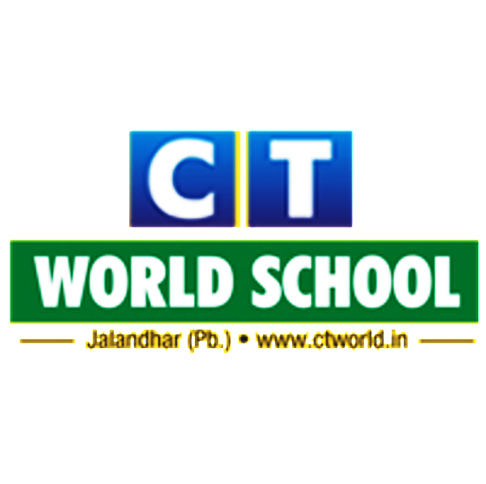 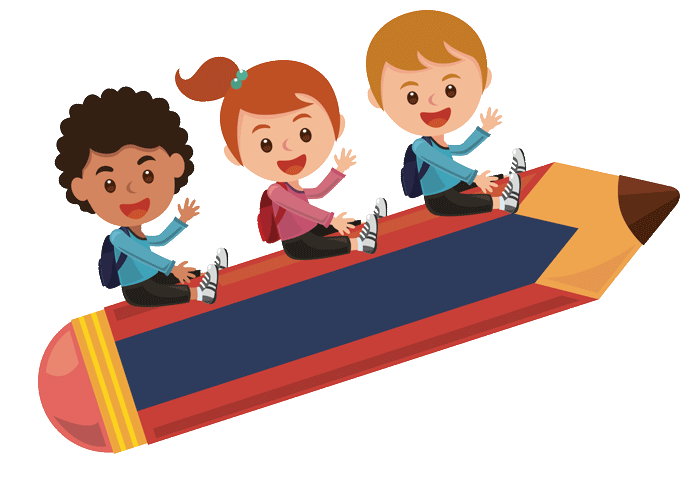 Language (literacy)Writing skill: Introduction and identification of small letters a-z 	      	Objects related to each other 	      	Matching with pictures and capital to small 		      Missing Letters 		      Dictation 		      Before, after and between 	      	Vowel words Speaking skill: Phonic drill    	 		Vocabulary 		         Self-introduction 		         General communication 			Rhymes Listening skill: Stories 		         Understand correct pronunciationReading skill:   Will be able to identify letters and alphabets 			Will be able to read simple wordsNumeracyPre-maths concepts: Big-Small 				Tall-Short 				More-Less 			Heavy-Light 			Inside-Outside 		 	Before-After 				Full-Empty 				Far-Near 				Long-Short Writing skill: Forward counting (0-100) 		      Dodging (0-100) 		      Missing numbers (0-100) 		      Backward counting (40-0) 		      Before, after and between numbers (0-50) 	     	 Complete the pattern 	      	Count and match 	     	 Count and write/tick/circle Speaking skill: Forward counting (0-200) 	        	Backward counting (40-0) General awareness and EVSMyself SeasonsColoursPlantsFruitsFlowersVegetablesAnimalsBirds VehiclesGood habitsShapesSafetyPeople who help usComputer HindiIntroduction and identification of swar (A’ A:)Objects relayed to each letterHindi rhymes.Art and craftFreehand Hand printing Vegetable printing Tracing Tear and paste Paper folding Origami Spray paint Sponge paint Spot the differencePerforming artZumba Kathak Bhangra Garba FreestylePhysical activitiesYoga Outdoor activities Meditation, Yoga and Aerobics 